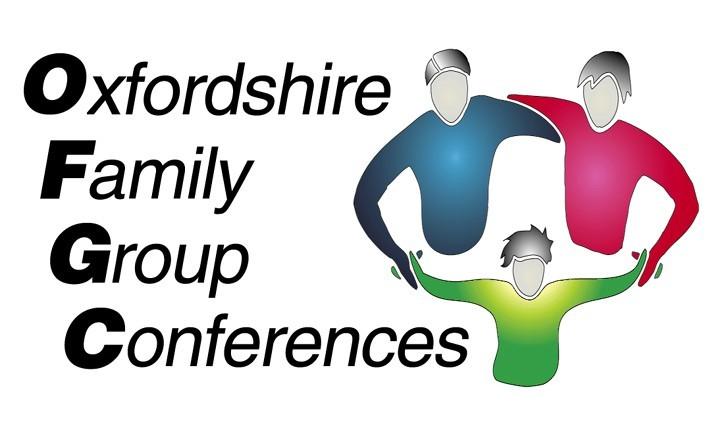 Date of request: Complete one request per familyHave you asked those with PR if they want an FGC? If so, what was their response?Please start with primary child:	Please start with person with PR and provide full address and contact details:Current status of case (mark with ‘x’ as applicable)Reasons for FGC (mark with ‘x’ as many as applicable)In the following sections, please try and keep to no more than five bullet points per answer.  You may wish to seek some input from your manager.RISK ASSESSMENT Please update us if there are any significant changes to the risk assessment before the FGC.For DA cases, what restrictions are in place?Does the victim recognise the domestic abuse?   Yes     No    To be discussed   Does the victim recognise the impact on the children and want to involve family / friends to improve the situation?  Yes     No       To be discussed  Does the perpetrator recognise the domestic abuse?   Yes     No     To be discussed  Does the perpetrator recognise the impact on the children and want to involve others to improve the situation?    Yes     No     To be discussed  Might the extended family be concerned about the safety of an FGC meeting?  Yes     No  Is there a potential for aggression at an FGC for this family?   Yes     No   To be discussed  Names – all children involved in the FGCGenderAddress if different from parents EthnicityD.O.BFamily’s first language:Any special needs or considerations:Family’s first language:Any special needs or considerations:Family’s first language:Any special needs or considerations:Family’s first language:Any special needs or considerations:Family’s first language:Any special needs or considerations:Known family group: carers, extended family, friends and othersIf you have limited knowledge of the extended family, then the co-ordinator will explore further and seek consent for their involvementKnown family group: carers, extended family, friends and othersIf you have limited knowledge of the extended family, then the co-ordinator will explore further and seek consent for their involvementKnown family group: carers, extended family, friends and othersIf you have limited knowledge of the extended family, then the co-ordinator will explore further and seek consent for their involvementKnown family group: carers, extended family, friends and othersIf you have limited knowledge of the extended family, then the co-ordinator will explore further and seek consent for their involvementNameRelationship to young personAddress including postcodePhoneReferrer details: Name: Role:Office Number EXT/Mobile:EmailAddress including postcode:Line Manager: Email: Mobile Number:Has your line manager approved this referral? Yes or No Other key professionals involved with the children or parents – schools, health visitors, CAMHs, Turning Point etcOther key professionals involved with the children or parents – schools, health visitors, CAMHs, Turning Point etcOther key professionals involved with the children or parents – schools, health visitors, CAMHs, Turning Point etcOther key professionals involved with the children or parents – schools, health visitors, CAMHs, Turning Point etcNameRole and/or organisationEmailPhoneTeam Around the FamilyProceedingChild in NeedInterim Care OrderChild Protection PlanInterim Supervision OrderSection 20Child Arrangement OrderLooked After ChildFull Care OrderPre-ProceedingSpecial Guardian Order Other – please specifyPreventing significant harmConsidering options for alternative care for childrenReunification to families/extended familiesSupporting parents to address drug and alcohol useAddressing offending behaviourBringing families together to safeguard Establishing and maintaining contact Improving school attendance Prioritising children’s welfare to promote safeguardingImproving parental capacity Supporting parents to address mental health issuesReducing risk or impact of DA Supporting parents with disabilitiesPart of the assessment processPreventing child coming into careSGO supportIs there FWI risk assessment for any members of the extended family?Is there a history of physical assault, verbal aggression by family members on other family members?Is there a history of physical assault, verbal aggression by family members on professionals?Is it safe to visit family members alone in the home? Is there any current substance use?Have they got any dogs, snakes, or other dangerous pets? Any known criminal convictions for violence?